PLAN DE APOYO(Refuerzo)Grados transición 1 - 2021Queridas familias:Debido a las dificultades que su nin@ ha presentado en algunas áreas de aprendizaje, hago entrega del kit de refuerzo con el cual podrán acompañarl@ en casa en las distintas actividades propuestas, con el fin de nivelarlos muy bien para el grado primero.QUE ESTE MATERIAL SEA UNA OPORTUNIDAD PARA ENCONTRARSE CON SU HIJ@ Y ENSEÑARLE LO QUE NECESITA SABER, CON AMOR Y MUCHA PACIENCIA.Con cariño,Diana.El kit contiene 11 sobres marcados con el siguiente contenido:Nombre: Fichas con las letras que componen el nombre del niñ@0-20: Fichas con los números del 0 al 20Figuras geométricas: Fichas con las figuras círculo, cuadrado, triángulo, rectángulo.Dibujos: Fichas con dibujos de objetos que empiezan por las vocales y por las combinaciones de las consonantes con las vocales)Vocales: Fichas con las vocales mayúsculas y minúsculasConsonantes: Fichas con las consonantes básicas mayúsculas y minúsculas (M-P-S-T-L)Ma-me-mi-mo-mu: Fichas con las combinaciones de la M con las vocalesPa-pe-pi-po-pu: Fichas con las combinaciones de la P con las vocalesSa-se-si-so-su: Fichas con las combinaciones de la S con las vocalesTa-te-ti-to-tu: Fichas con las combinaciones de la T con las vocalesLa-le-li-lo-lu: Fichas con las combinaciones de la L con las vocalesA continuación, encontrarán una lista de actividades que pueden realizar en casa con cada uno de los materiales:Siempre deben hacer ustedes el ejercicio primero para que el niño vea cómo se realiza.No se trata de sobrecargar al niño con información. Recomiendo hacer una o dos actividades por díaEn la última casilla, poner un chulo a la actividad ya realizada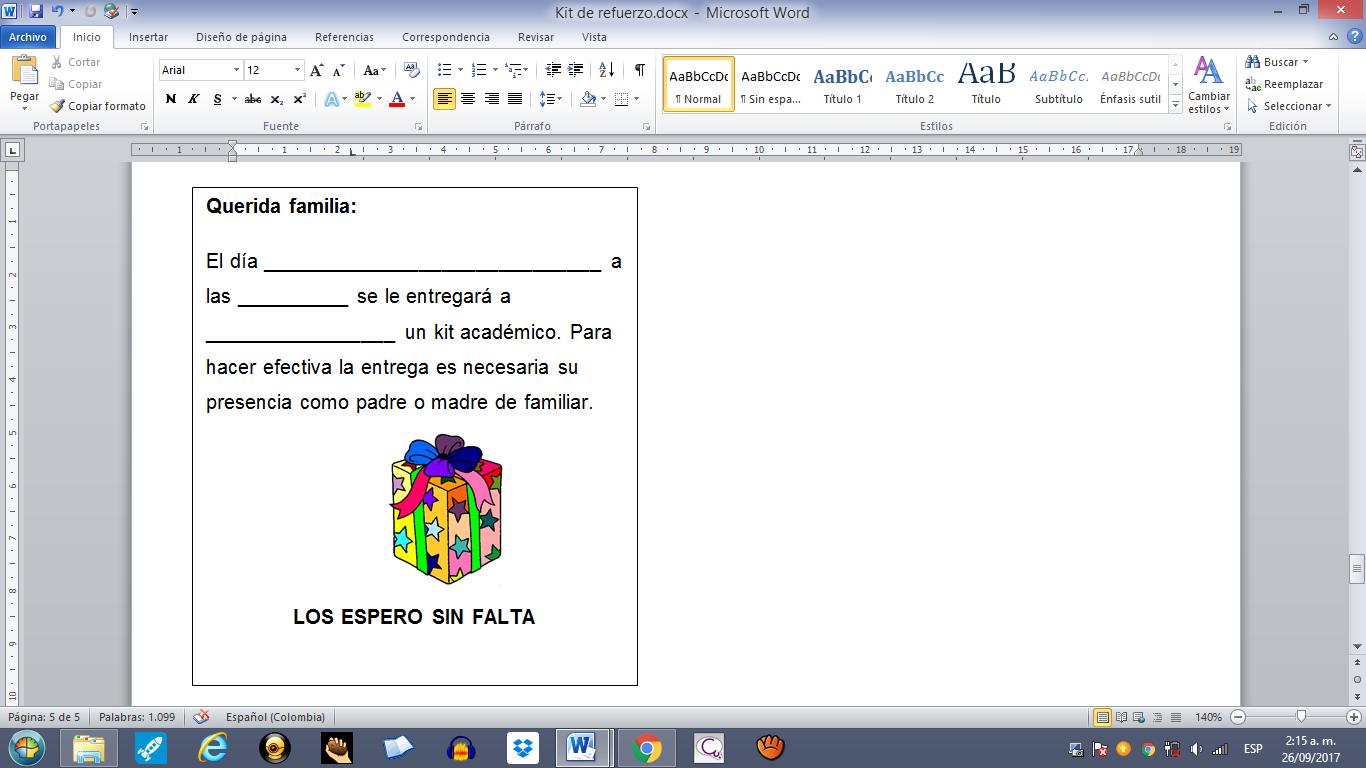 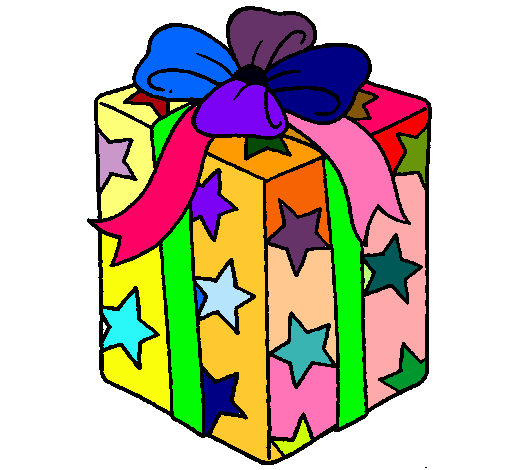 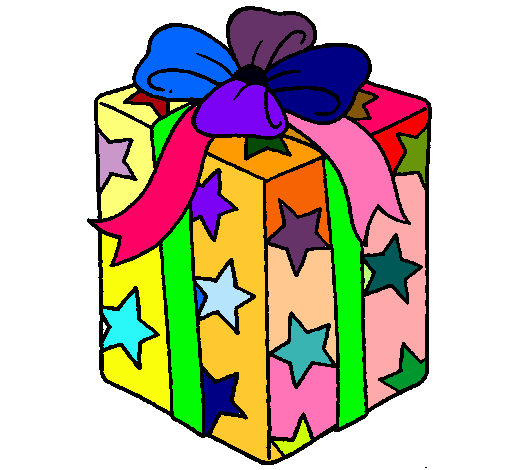 MATERIALACTIVIDADES ACTIVIDADES NOMBRE1Presentarle al niño las fichas del primer nombre para que lo arme. Cuando sea capaz de hacerlo sin ayuda, se le presenta el primer y el segundo nombre. Cuando los haya aprendido, se le presenta el primer apellido, y así hasta que lo pueda hacer todoNOMBRE2Cuando tenga todo el nombre armado, que señale en desorden cada parte. Por ejemplo: “dime donde dice Ortega, dónde dice Julián, dónde dice Cuadrado, dónde dice Santiago.NOMBRE3Cuando tenga todo el nombre armado, señalarle en desorden cada parte y que él diga lo que allí está escritoNOMBRE4Repasar con el dedo o con un copito o un palito, las partes del nombre que armó o todo completoNOMBRE5Escribir de muestra lo que armó: ya sea una parte del nombre o todo completo1-206Hacer conjuntos de material concreto (palitos, piedritas, tapitas, monedas, entre otros) con distintas cantidades y poner luego el número1-207Al contrario: primero le ponen al niño un número y que él coloque al lado la cantidad de objetos que corresponde1-208Repasar con el dedo o con un copito o un palito cada ficha, mientras repite el nombre del número1-209Poner a la vista del niño los números. Decir un número y que el niño lo busque (Por ejemplo: “Simón dice que me entregues el número 15”) Si se le dificulta esta actividad con todas las fichas, pueden hacerlo con pocas fichas1-2010Poner en orden todos los números1-2011Escribir en una hoja los números1-2012El niño dice un número y el adulto lo buscaFIGURAS GEOMÉTRICAS13Repasar con el dedo, un copito o un palito cada figura mientras se dice su nombreFIGURAS GEOMÉTRICAS14Jugar a los títeres con las figuras: el adulto escoge una figura y el niño otra y empiezan un diálogo espontáneo. Por ejemplo: “Hola amiguito, cómo estás. Me llamo triángulo, tengo 3 lados y me parezco al techo de una casa, y tú?”FIGURAS GEOMÉTRICAS15Pedirle al niño que mencione objetos que hay en casa o fuera de ella y que tienen la forma de cada figura.FIGURAS GEOMÉTRICAS16Juego “Veo-veo”: Poner a la vista del niño todas las figuras. El adulto dice “Veo, veo una figura que tiene 4 lados y se parece a una puerta”. El niño debe responder: el rectángulo. Y así con el restoFIGURAS GEOMÉTRICAS17Práctica del trazo de cada figura, de muestra de las fichasDIBUJOS18Preguntar al niño el nombre de cada dibujoDIBUJOS19Preguntar al niño si sabe por qué letra empieza cada dibujoDIBUJOS20Seleccionar los 5 dibujos que empiecen por las vocales y preguntar al niño por qué letra empiezaDIBUJOS21Seleccionar algunos dibujos que empiecen por las consonantes y preguntar al niño por qué letra empieza cada unoVOCALES22Repasar con el dedo o con un copito o un palito cada vocal y nombrar cuál es la mayúscula y cuál la minúsculaVOCALES23Poner a la vista del niño todas las vocales. Decir una y que el niño la busque (Por ejemplo: “Simón dice que me entregues la a) VOCALES24Ahora el niño dice la vocal y el adulto la coge y se la muestraVOCALES25Colocar sobre la mesa una vocal y pedirle que ponga al frente el dibujo que corresponde (primero con cada vocal, y luego con las 5)VOCALES26Al contrario: Poner el dibujo y que el niño coloque al lado la vocalCONSONANTES27Repasar con el dedo o con un copito o un palito cada consonante y nombrar cuál es la mayúscula y cuál la minúsculaCONSONANTES28Poner a la vista del niño todas las consonantes. Decir una y que el niño la busque (Por ejemplo: “Simón dice que me entregues la m) CONSONANTES29Ahora el niño dice la consonante y el adulto la coge y se la muestraSÍLABAS(Ma-me-mi-mo-mu Pa-pe-pi-po-pu Ta-te-ti-to-tu La-le-li-lo-lu30Poner en una fila los 5 dibujos de una consonante y que al frente el niño ponga la sílaba correspondiente. Por ejemplo: el adulto pone la mariposa, y al frente en niño debe colocar la ficha que dice “ma”. Hacerlo con una sola consonante a la vez.SÍLABAS(Ma-me-mi-mo-mu Pa-pe-pi-po-pu Ta-te-ti-to-tu La-le-li-lo-lu31Al contrario: el adulto pone las sílabas en fila y el niño pone al frente los dibujos que corresponden.ENTREGA KIT DE REFUERZO Y COMPROMISOTS 1/3-2021ENTREGA KIT DE REFUERZO Y COMPROMISOTS 1/3-2021ENTREGA KIT DE REFUERZO Y COMPROMISOTS 1/3-2021Al recibir este kit, me comprometo a dedicar un rato diariamente a realizar una o dos actividades para que mi hijo logre recuperar los logros pendientes para el grado primero, acompañándol@ con amor y paciencia, sin maltratos de ningún tipo.Al recibir este kit, me comprometo a dedicar un rato diariamente a realizar una o dos actividades para que mi hijo logre recuperar los logros pendientes para el grado primero, acompañándol@ con amor y paciencia, sin maltratos de ningún tipo.Al recibir este kit, me comprometo a dedicar un rato diariamente a realizar una o dos actividades para que mi hijo logre recuperar los logros pendientes para el grado primero, acompañándol@ con amor y paciencia, sin maltratos de ningún tipo.Nombre del estudiante en plan de refuerzoNombre del acudiente (recibe el kit)Firma 